3GPP TSG-SA5 Meeting #143-e 	S5-223385e-meeting, 9 - 17 May 2022Source: 	HuaweiTitle:	pCR TR 28.908 Add Key Issue of AI/ML management for model deployment  Document for:	ApprovalAgenda Item:	6.5.5.41	Decision/action requestedIn this box give a very clear / short /concise statement of what is wanted.	References[1]		SP-211443 New Study on AI/ ML management [2]		3GPP TS 28.104 Management and orchestration; Management Data Analytics (MDA)[3]		3GPP TS 28.105 Management and orchestration; Artificial Intelligence / Machine Learning (AI/ML) management[4] 		3GPP TR 28.908 Study on Artificial Intelligence / Machine Learning (AI/ML) management3	RationaleThe approved new SI [1] proposed to study the AI/ML management capabilities and management services to support/coordinate AI/ML in 5GS (3GPP management system, 5GC and NG-RAN). One of the AI/ML management capabilities is the deployment of AI/ML model. This contribution proposes to add a key issue of AI/ML management for model deployment.4	Detailed proposalIt is proposed to add the following chapter in TR 28.908 [4].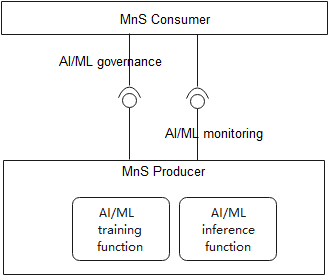 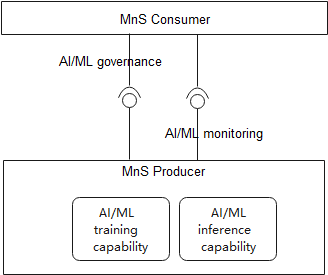 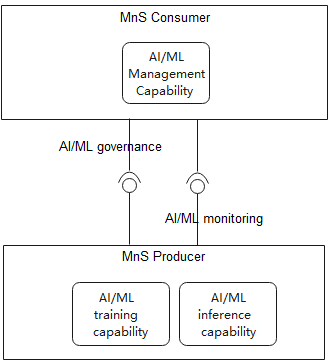 1st modified sectionEnd of modified section